会津大学公開講座受講申込書必要事項を記入の上、e-mail、FAX、郵送いずれかでお送りください。ご記入いただいた連絡先に、今後、公開講座の案内を送付させていただくことがあります。お申込み・お問合せ会津大学事務局企画連携課計画広報係〒965‐8580　（所在地記載不要）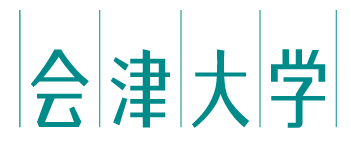 TEL: 0242-37-2510FAX: 0242-37-2546E-mail: cl-planpr@u-aizu.ac.jp講座名ふりがな性別男　・　女氏名性別男　・　女氏名年齢才住所〒〒〒〒〒住所TEL/FAXE-mail学校名※小中高校生の場合※小中高校生の場合※小中高校生の場合学年年複数での参加 有　　※一緒に参加される方の上記必要事項を、備考欄に記入してください 無 有　　※一緒に参加される方の上記必要事項を、備考欄に記入してください 無 有　　※一緒に参加される方の上記必要事項を、備考欄に記入してください 無 有　　※一緒に参加される方の上記必要事項を、備考欄に記入してください 無 有　　※一緒に参加される方の上記必要事項を、備考欄に記入してください 無備考